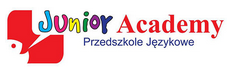 Harmonogram świąt, uroczystości i zajęć dodatkowych w przedszkolu w roku szkolnym 2019/2020Busy BeesL.PUroczystośćTerminDzień Postaci z Bajek5 września 2019r. (czwartek)Ogólnopolski Dzień Przedszkolaka20 września 2019r. (piątek)Mistrz Języka AngielskiegoRaz w miesiącuPierwszy Dzień Jesieni/ Dzień Spadającego Liścia23 września 2019r. (poniedziałek)Dzień Chłopaka30 września 2019r. (poniedziałek)Program „Bohater Tygodnia w grupie Busy Bees”Od października do końca rokuPasowanie na PrzedszkolakaPaździernik/listopad 2019r.Konkurs plastyczny „Pszczółki naszymi przyjaciółmi”Październik lub listopad 2019r.Międzynarodowy Dzień Zwierząt4 października 2019r. (piątek)Dzień Drzewa10 października 2019r. (czwartek)Columbus Day14 października 2019r.(poniedziałek)Dzień Kundelka25 października 2019r. (piątek)Halloween – poznanie zwyczajów krajów anglojęzycznych31 października 2019r. (czwartek)Dzień Jeża8 listopada 2019r. (piątek)Dzień Kredki22 listopada 2019r. (piątek)Dzień Pluszowego Misia25 listopada 2019r. (poniedziałek)St. Andrew’s Day/ Andrzejki29 listopada 2019r. (piątek)Mikołajki – zabawa z MikołajemGrudzień 2019r.Dzień Guzika12 grudnia 2019r. (czwartek)Warsztaty Świąteczne z rodzicami/ teatrzyk świąteczny w wykonaniu dzieciGrudzień 2019r.Zabawa choinkowaStyczeń 2020r.Dzień Babci i DziadkaStyczeń 2020r.Dzień Kubusia Puchatka17 stycznia 2020r. (piątek)Dzień Pizzy7 lutego 2020r. (piątek)Walentynki/St. Valentine's Day14 lutego 2020r. (piątek)Dzień Kota17 lutego 2020r. (poniedziałek)Dzień Dinozaura26 lutego 2020r. (środa)Teatrzyk z rodzicamiZima lub wiosnaDzień Kobiet/Dziewczynek6 marca 2020r. (piątek)Dzień Pandy16 marca 2020r. (poniedziałek)St. Patrick’s Day17 marca 2020r.(wtorek)Wielkanocny konkurs plastycznyMarzec/kwiecień 2020r.Dzień Marchewki3 kwietnia 2020r. (piątek)Dzień Sportu6 kwietnia 2020r. (poniedziałek)Wiosenne Warsztaty Językowe z rodzicamiKwiecień 2020r.Dzień Czekolady14 kwietnia 2020r. (wtorek)Dzień Ziemi22 kwietnia 2020r. (środa)Dzień Polski30 kwietnia 2020r. (czwartek)Dzień Strażaka4 maja 2020r. (poniedziałek)Dzień Niezapominajki15 maja 2020r. (piątek)Dzień Kosmosu21 maja 2020r. (czwartek)Dzień Mamy i TatyMaj 2020r.Piknik rodzinny/ Dzień RodzinyMaj lub czerwiec 2020r.Dzień Dziecka1 czerwca 2020r. (poniedziałek)Dzień Wiatru15 czerwca 2020r. (poniedziałek)Dzień Smerfa25 czerwca 2020r. (czwartek)Zakończenie roku przedszkolnegoCzerwiec 2020r.